Stagione Sportiva 2022/2023Comunicato Ufficiale N° 162 del 22/02/2023SOMMARIOSOMMARIO	1COMUNICAZIONI DELLA F.I.G.C.	1COMUNICAZIONI DELLA L.N.D.	1COMUNICAZIONI DEL COMITATO REGIONALE	1Modifiche al programma gare del 26/02/2023	5Recuperi	6NOTIZIE SU ATTIVITÀ AGONISTICA	6PROGRAMMA GARE	25DELIBERE DELLA CORTE SPORTIVA DI APPELLO TERRITORIALE	29ERRATA CORRIGE	30COMUNICAZIONI DELLA F.I.G.C.COMUNICAZIONI DELLA L.N.D.CIRCOLARE N. 69 DEL 21.02.2023Si pubblica, per opportuna conoscenza, la copia della circolare n. 8-2023 elaborata dal Centro Studi Tributari della L.N.D., avente per oggetto: “Istituzione dei codici tributo per il versamento delle somme dovute per la ”Tregua Fiscale” e per l’utilizzo dei crediti di imposta per compensare i maggiori costi energetici – Domanda di rottamazione quater – Modalità attuative”COMUNICAZIONI DEL COMITATO REGIONALEIBAN COMITATO REGIONALE MARCHESi comunica che dal 17 febbraio 2023 l’IBAN del Comitato Regionale Marche sarà il seguente.IT 81 E 01005 02600 0000 0000 8868VARIAZIONI AL CALENDARIOCAMPIONATO PRIMA CATEGORIAL’A.S.D. UNIONE CALCIO PERGOLESE disputerà le gare interne, a partire dalla 7^ di ritorno (05.03.2023), DOMENICA ore 15,00CAMPIONATO UNDER 17 ALLIEVI REGIONALEL’A.S. SAMBENEDETTESE SRL disputerà le gare interne, a partire dall2^ di ritorno (11.02.2023) con inizio alle ore 15,00 (sabato)AUTORIZZAZIONE TORNEIIl Comitato Regionale Marche ha autorizzato l’effettuazione del sottonotato Torneo organizzato dalla Società sportiva, approvandone il regolamento:TORNEI S.G.S.Denominazione Torneo: 	PULCINO D’ORO CITTA’ DI JESIPeriodo di svolgimento:	25.04.2023Categoria:	Pulcini 2° annoCarattere 	RegionaleOrganizzazione:	U.S. JUNIORJESINA LIBERTAS ASDRADUNI GIOVANI CALCIATORIE’ stato autorizzato il seguente raduno di giovani calciatori:Società organizzatrice:	C.S.I. DELFINO FANO per conto HELLAS VERONA FC SPALocalità di svolgimento:	Campo sportivo comunale “Del Curto” di Fano, via B:Croce 32 Date di svolgimento:		Martedì 28.03.2023 dalle ore 15,30 in poiCategoria di partecipazione:	Giovani calciatori nati anni 2008, 2009 e 2010 (12 anni compiuti) ATTIVITA’ DI RAPPRESENTATIVARAPPRESENTATIVA REGIONALE UNDER 19I sotto elencati calciatori sono convocati per svolgere una seduta di allenamento come di seguito riportato:MERCOLEDI’ 01/03/2023, ore 16:15Campo “Luca Pelloni” di PORTO SAN GIORGIO (Via delle Regioni)Inizio allenamento ore 17:00ATLETICO AZZURRA COLLI	CANCRINI Leonardo, SCARTOZZI Samuele, ZADRO MatteoATLETICO GALLO				GIUNTI MatteoCALCIO ATLETICO ASCOLI		DI MATTEO Nicolò, SBROLLA AlessandroCASTELFIDARDO				KURTI KevinCHIESANUOVA A.S.D.			BIANCHI Filippo, FARRONI EdoardoCIVITANOVESE CALCIO			GIORDANI AngeloFABRIANO CERRETO			GUBINELLI JordanFORSEMPRONESE 1949 SD.ARL	RIGGIONI Bartolomeo, SPACCAZOCCHI LorenzoGABICCE GRADARA			GABRIELLI SimoneJESI		CIAVARELLA Mattia, DENTICE Luca, DOLMETTA Stefano, SANSARO NicolòLMV URBINO CALCIO			ESPOSITO GiovanniMARINA CALCIO	BARZANTI AlbertoMONTEFANO CALCIO A R.L.	POSTACCHINI Daniele, STAMPELLA TommasoOSIMANA		CANULLO Lorenzo, SCHEFFER BRACCO Mateo MartinSANGIUSTESE M.G.				CAPODAGLIO Nicolò, MERZOUG Abd RahmanS.S. MACERATESE 1922			CIRULLI Mirco, IULITTI GiovanniURBANIA CALCIO				FRANCA Francesco, TUCI RyanVALDICHIENTI PONTE			DEL BRUTTO Simone, SFASCIABASTI NicolasVALFOGLIA					PAGNIELLO MarcoRAPPRESENTATIVA REGIONALE FEMMINILELe sotto elencate calciatrici sono convocate per svolgere una seduta di allenamento come di seguito riportato:MARTEDI’ 28/02/2023, ore 16:15Campo Federale “Giovanni Paolinelli” di ANCONA (Via Schiavoni – Località Baraccola)Inizio allenamento ore 17:00ACCADEMIA GRANATA	GENTILE IreneANCONA RESPECT 2001		CAMPANELLA Teresa, IRHOUDANE Yasmine, MBACHUKWU Onubachi Glady, PACCUSSE Elisa, PROSPERI AsyaARZILLA	DELLA CHIARA Alice, MARI AuroraASCOLI CALCIO 1898 FC SPA	MARUCCI Michela, MIGNINI Erika, RAIMONDI VALLESI Giulia, VARANI AuroraF.C. SAMBENEDETTESE		PONTINI AlessiaLF JESINA FEMMINILE		CINGOLANI Aurora, CROCIONI Eleonora, GIGLI Aurora, MODESTI Aurora, PICCIONI Aisha, STIMILLI Elena SofiaRECANATESE S.R.L.	BELLAGAMBA Erica, FREDDO ElisaVIS CIVITANOVA	BRACALENTE Nicole, FERMANI Aurora, GIRETTI MartinaVIS PESARO DAL 1898 SRL	CRINELLI Elena, FERRI Alessia, LISOTTA Chiara, SILVESTRINI MonicaYFIT		CAVAGNA Elena, GIUSTOZZI Maria, RUFFINI Alice, SALVUCCI Maria, STOLLAVAGLI Sofia, TEDESCHI NoemiRAPPRESENTATIVA REGIONALE UNDER 17I sotto elencati calciatori sono convocati per svolgere una seduta di allenamento come di seguito riportato:MERCOLEDI’ 01/03/2023, ore 14:30Campo “Luca Pelloni” di PORTO SAN GIORGIO (Via delle Regioni)Inizio allenamento ore 15:00ACCADEMIA GRANATA L.E.	BALDARELLI Emiliano, FRULLA Cristiano, MANNA Diego, PAGNINI TommasoALMAJUVENTUS FANO1906 SRL		BELLUCCI Filippo, SAPONARO MicheleATLETICO GALLO	NOBILI CristianCALCIO ATLETICO ASCOLI		GASPARI DiegoCASTIGNANO A.S.D.			BARTOLINI DavideCINGOLANA SAN FRANCESCO	POINSEL MattiaCIVITANOVESE CALCIO		COSIGNANI Andrea, MANGIACAPRE CesarioC.S.I. DELFINO FANO			BEU XhaferrF.C. VIGOR SENIGALLIA		ALESSANDRONI Gianmarco, DORIA Davide, OLIVETTI Gabriel, PIERGIOVANNI Andrea, SERIO TommasoFERMO SSD ARL				CERQUOZZI JacopoGABICCE GRADARA			MORINI EliaGROTTAMMARE C. 1899 ARL		MORELLI AndreaJUNIORJESINA LIBERTAS ASD		BORDONI LorenzoK SPORT MONTECCHIO			KOLAJ FranceskoLMV URBINO CALCIO			SERGIACOMO DavideLORETO A.D.				GRACIOTTI LucioMARINA CALCIO				GAETANI SimoneMONTEFANO CALCIO A R.L.		CASTIGNANI DavidePORTORECANATI		PERINI FedericoS.S. MACERATESE 1922			PIERLUIGI FedericoSS OLIMPIA OSTRA VETERE	PERINI DiegoTOLENTINO 1919 SSDARL		CIOTTILLI Edoardo, CORRADO Edoardo, ORAZI Samuele, ORSINI TommasoRAPPRESENTATIVA REGIONALE UNDER 15I sotto elencati calciatori sono convocati per svolgere una seduta di allenamento come di seguito riportato:MARTEDI’ 28/02/2023, ore 14:30Campo Federale “Giovanni Paolinelli” di ANCONA (Via Schiavoni – Località Baraccola)Inizio allenamento ore 15:00ACADEMY CIVITANOVESE		CONESTA’ Davide, POLIDORI Francesco, RENZI Joele, TARTABINI RiccardoACCADEMIA GRANATA L.E.		DELL’ONTE RiccardoCASTEL DI LAMA				NATALINI LeonardoF.C. VIGOR SENIGALLIA	LANGELLA Nicola, MAGI GALLUZZI PietroFERMO SSD ARL				PAZZAGLIA LeonardoGABICCE GRADARA			GAGGI LorenzoGIOVANE ANCONA CALCIO		BALZANI Matteo, MURATORI TommasoLORETO A.D.				GRACIOTTI LorisMONTEMILONE POLLENZA		GIANFELICI FilippoMURAGLIA S.S.D. A R.L.			FRATESI DiegoNUOVA FOLGORE				UMANETS ArturPASSATEMPESE				PIRANI CristianoPORTO D’ASCOLI S.R.L.			SCARPANTONI MattiaPORTORECANATI A.S.D.			MUCCIACCIARO DanielSAMBENEDETTESE SRL			VALORI LapoSANGIUSTESE M.G.				ROMITELLI LeonardoSENIGALLIA CALCIO			ROLLO PietroSETTEMPEDA A.S.D.			PAPAVERO FedericoS.S. MACERATESE 1922		CIAPPELLONI Jacopo, POLONI LeonardoTOLENTINO 1919 SSDARL		BATASSA Tommaso, CIRILLI Pietro, LORENZI Fabio, MASSINI NicolòUNIONE CALCIO PERGOLESE		PALANCA GeremiaVALFOGLIA					CESARINI TommasoVILLA S.MARTINO				CRUDELE Lorenzo, MASROUR AliDirigente Responsabile			CAPRETTI MarcoDirigenti Accompagnatori	BORRONI Mario, MENGHINI LambertoStaff Tecnico	BALDARELLI Francesco, CENSI Antonio, GIANANGELI Franco, LOMBARDI MassimoMedici		MANTOVANI Paolo, MANZETTI Luigi, MONTESI Marco, STRONATI StefanoMassaggiatori		BARLOCCI Luigino, BIAGINI Michele, COTOLONI Attilio, ROMANO AliceResponsabili Logistica	MANCINELLI Anna Maria, PETRINI Giuseppe Segretario		TORRESI AlverI calciatori e le calciatrici convocati debbono presentarsi muniti degli indumenti personali di gioco.Si ricorda a tutte le Società che debbono rispondere alla mail che è stata loro inviata dall’indirizzo clubmarchelnd@gmail.com entro il termine previsto allegando la copia del certificato di idoneità medico-sportiva come specificato nella stessa.Si ringraziano le Società ANCONA S.R.L. e U.MANDOLESI CALCIO per la gentile collaborazione.COMUNICAZIONI DEL SETTORE GIOVANILE E SCOLASTICOCONVOCAZIONI CENTRO FEDERALE TERRITORIALE URBINOIl Coordinatore Federale Regionale del Settore Giovanile e Scolastico Floriano Marziali, con riferimento all’attività del Centro Federale Territoriale Urbino, comunica l’elenco dei convocati per Lunedì 27.02.2023 presso lo Stadio “Montefeltro” di Urbino, Via dell’AnnunziataSi allegano al presente C.U. le convocazioni.CONVOCAZIONI CENTRO FEDERALE TERRITORIALE RECANATIIl Coordinatore Federale Regionale del Settore Giovanile e Scolastico Floriano Marziali, con riferimento all’attività del Centro Federale Territoriale di Recanati, comunica l’elenco dei convocati per Lunedì 27.02.2023 presso lo Stadio “Nicola Tubaldi” di Recanati, viale Aldo Moro.Si allegano al presente C.U. le convocazioni.Modifiche al programma gare del 26/02/2023CAMPIONATO PROMOZIONEVisti gli accordi societari la gara TRODICA/POTENZA PICENA del 25.02.2023 è posticipata a domenica 26.02.2023 ore 15,00.CAMPIONATO ECCELLENZA FEMMINILEVisti gli accordi societari la gara VIS PESARO DAL 1898 SRL/YFIT inizierà ore 15,00.    CAMPIONATO UNDER 19 JUNIORES REGIONALEVisti gli accordi societari la gara VILLA S.MARTINO/URBANIA CALCIO DEL 25.02.2023 è posticipata a lunedì 27.02.2023 ore  20,00.Visti gli accordi societari la gara BIAGIO NAZZARO/JESI è posticipata a lunedì 27.02.2023 ore 18,00.Visti gli accordi societari la gara CASTEL DI LAMA/REAL EAGLES VIRTUS PAGLIARE è posticipata a martedì 28.02.2023 ore 17,00CAMPIONATO UNDER 14 PROF. MASCHILIVisti gli accordi societari le seguenti gare vengono disputate come segue:ASCOLI CALCIO 1898 FC SPA/FROSINONE C.del 25.02.2023 posticipata a dom.26.02.2023 ore 14,00.PERUGIA CALCIO/VIS PESARO DAL 1898 SRL del 25.02.2023 inizierà ore 17,15.ROMA S.P.A./ LAZIO S.P.A del 25.02.2023 posticipata a domenica 26.02.2023 ore 11,00;RecuperiCAMPIONATO UNDER 17 ALLIEVI REGIONALELa gara INVICTUS GROTTAZZOLINA FC/CAMPIGLIONE M.URANO viene recuperata sabato 25.02.2023 ore 16,00. NOTIZIE SU ATTIVITÀ AGONISTICAECCELLENZARISULTATIRISULTATI UFFICIALI GARE DEL 19/02/2023Si trascrivono qui di seguito i risultati ufficiali delle gare disputateGIUDICE SPORTIVOIl Giudice Sportivo Avv. Agnese Lazzaretti, con l'assistenza del segretario Angelo Castellana, nella seduta del 22/02/2023, ha adottato le decisioni che di seguito integralmente si riportano:GARE DEL 18/ 2/2023 PROVVEDIMENTI DISCIPLINARI In base alle risultanze degli atti ufficiali sono state deliberate le seguenti sanzioni disciplinari. ALLENATORI SQUALIFICA FINO AL 8/ 3/2023 Per comportamento non regolamentare AMMONIZIONE CON DIFFIDA (IV INFR) CALCIATORI NON ESPULSI SQUALIFICA PER UNA GARA EFFETTIVA PER RECIDIVITA' IN AMMONIZIONE (X INFR) AMMONIZIONE CON DIFFIDA (IV INFR) AMMONIZIONE (VII INFR) AMMONIZIONE (VI INFR) AMMONIZIONE (III INFR) AMMONIZIONE (II INFR) AMMONIZIONE (I INFR) GARE DEL 19/ 2/2023 PROVVEDIMENTI DISCIPLINARI In base alle risultanze degli atti ufficiali sono state deliberate le seguenti sanzioni disciplinari. DIRIGENTI AMMONIZIONE (I INFR) MASSAGGIATORI AMMONIZIONE (I INFR) ALLENATORI AMMONIZIONE CON DIFFIDA (IV INFR) AMMONIZIONE (III INFR) CALCIATORI ESPULSI SQUALIFICA PER DUE GARE EFFETTIVE CALCIATORI NON ESPULSI SQUALIFICA PER UNA GARA EFFETTIVA PER RECIDIVITA' IN AMMONIZIONE (V INFR) AMMONIZIONE CON DIFFIDA (IX) AMMONIZIONE CON DIFFIDA (IV INFR) AMMONIZIONE (VIII INFR) AMMONIZIONE (VII INFR) AMMONIZIONE (VI INFR) AMMONIZIONE (III INFR) AMMONIZIONE (II INFR) AMMONIZIONE (I INFR) PROMOZIONERISULTATIRISULTATI UFFICIALI GARE DEL 18/02/2023Si trascrivono qui di seguito i risultati ufficiali delle gare disputateGIUDICE SPORTIVOIl Giudice Sportivo Avv. Agnese Lazzaretti, con l'assistenza del segretario Angelo Castellana, nella seduta del 22/02/2023, ha adottato le decisioni che di seguito integralmente si riportano:GARE DEL 18/ 2/2023 PROVVEDIMENTI DISCIPLINARI In base alle risultanze degli atti ufficiali sono state deliberate le seguenti sanzioni disciplinari. DIRIGENTI AMMONIZIONE (I INFR) ALLENATORI AMMONIZIONE (II INFR) AMMONIZIONE (I INFR) CALCIATORI ESPULSI SQUALIFICA PER UNA GARA EFFETTIVA CALCIATORI NON ESPULSI SQUALIFICA PER UNA GARA EFFETTIVA PER RECIDIVITA' IN AMMONIZIONE (V INFR) AMMONIZIONE CON DIFFIDA (IX) AMMONIZIONE CON DIFFIDA (IV INFR) AMMONIZIONE (VIII INFR) AMMONIZIONE (VII INFR) AMMONIZIONE (VI INFR) AMMONIZIONE (III INFR) AMMONIZIONE (II INFR) AMMONIZIONE (I INFR) GARE DEL 19/ 2/2023 PROVVEDIMENTI DISCIPLINARI In base alle risultanze degli atti ufficiali sono state deliberate le seguenti sanzioni disciplinari. CALCIATORI NON ESPULSI SQUALIFICA PER UNA GARA EFFETTIVA PER RECIDIVITA' IN AMMONIZIONE (X INFR) SQUALIFICA PER UNA GARA EFFETTIVA PER RECIDIVITA' IN AMMONIZIONE (V INFR) AMMONIZIONE CON DIFFIDA (IX) AMMONIZIONE CON DIFFIDA (IV INFR) AMMONIZIONE (VIII INFR) AMMONIZIONE (VII INFR) AMMONIZIONE (III INFR) AMMONIZIONE (II INFR) AMMONIZIONE (I INFR) PRIMA CATEGORIARISULTATIRISULTATI UFFICIALI GARE DEL 18/02/2023Si trascrivono qui di seguito i risultati ufficiali delle gare disputateGIUDICE SPORTIVOIl Giudice Sportivo Avv. Agnese Lazzaretti, con l'assistenza del segretario Angelo Castellana, nella seduta del 22/02/2023, ha adottato le decisioni che di seguito integralmente si riportano:GARE DEL 18/ 2/2023 PROVVEDIMENTI DISCIPLINARI In base alle risultanze degli atti ufficiali sono state deliberate le seguenti sanzioni disciplinari. SOCIETA' AMMENDA Euro 300,00 SETTEMPEDA A.S.D. 
Per aver, alcuni propri sostenitori, prima durante e dopo la gara, acceso nel settore loro riservato una decina tra fumogeni e bengala, senza lanciarli ne causare conseguenze. Inoltre gli stessi intonavano nel corso del secondo tempo cori offensivi nei confronti della tifoseria avversaria. 
Euro 80,00 LABOR 1950 
Per aver, la propria tifoseria durante il secondo tempo, rivolto all'indirizzo dell'arbitro espressioni offensive. DIRIGENTI INIBIZIONE A SVOLGERE OGNI ATTIVITA' FINO AL 8/ 3/2023 Per comportamneto irriguardoso nei confronti dell'arbitro AMMONIZIONE CON DIFFIDA (IV INFR) AMMONIZIONE (I INFR) MASSAGGIATORI AMMONIZIONE (II INFR) ALLENATORI SQUALIFICA FINO AL 15/ 3/2023 Non in distinta perchè già espulso con precedente CU, durante la gara rivolge all'arbitro espressioni offensive ed irriguardose, lo stesso proferisce espressioni irrguardose nei confronti degli Organi Federali.SQUALIFICA FINO AL 1/ 3/2023 Per proteste AMMONIZIONE CON DIFFIDA (IV INFR) AMMONIZIONE (III INFR) AMMONIZIONE (II INFR) CALCIATORI ESPULSI SQUALIFICA PER CINQUE GARE EFFETTIVE Espulso per somma di ammonizioni, alla notifica del provvedimento si avvicina all'arbitro tirandogli un calcio all'altezza della caviglia causando momentaneo dolore, integrando così la condotta disciplinata dall'art. 36 comma 1 b) del CGS. Nel contempo pronunciava nei confronti del direttore di gara espresioni irriguardose. SQUALIFICA PER TRE GARE EFFETTIVE Per aver lanciato un pallone con le mani in direzione dell'addetto arbitro, colpendolo al volto. A gioco fermo SQUALIFICA PER DUE GARE EFFETTIVE SQUALIFICA PER UNA GARA EFFETTIVA CALCIATORI NON ESPULSI SQUALIFICA PER UNA GARA EFFETTIVA PER RECIDIVITA' IN AMMONIZIONE (X INFR) SQUALIFICA PER UNA GARA EFFETTIVA PER RECIDIVITA' IN AMMONIZIONE (V INFR) AMMONIZIONE CON DIFFIDA (IX) AMMONIZIONE CON DIFFIDA (IV INFR) AMMONIZIONE CON DIFFIDA (XIII INFR) AMMONIZIONE (VIII INFR) AMMONIZIONE (VII INFR) AMMONIZIONE (VI INFR) AMMONIZIONE (III INFR) AMMONIZIONE (II INFR) AMMONIZIONE (I INFR) GARE DEL 19/ 2/2023 PROVVEDIMENTI DISCIPLINARI In base alle risultanze degli atti ufficiali sono state deliberate le seguenti sanzioni disciplinari. SOCIETA' AMMENDA Euro 500,00 AVIS MONTECALVO 
Per aver, la propria tifoseria a fine secondo tempo, rivolto all'indirizzo dell'arbitro espressioni discriminatorie e sessiste, reiterando tale atteggiamento anche al di fuori del recinto di gioco dopo il termine della gara. CALCIATORI ESPULSI SQUALIFICA PER UNA GARA EFFETTIVA CALCIATORI NON ESPULSI SQUALIFICA PER UNA GARA EFFETTIVA PER RECIDIVITA' IN AMMONIZIONE (V INFR) AMMONIZIONE CON DIFFIDA (IV INFR) AMMONIZIONE (VIII INFR) AMMONIZIONE (III INFR) AMMONIZIONE (II INFR) JUNIORES UNDER 19 REGIONALERISULTATIRISULTATI UFFICIALI GARE DEL 18/02/2023Si trascrivono qui di seguito i risultati ufficiali delle gare disputateGIUDICE SPORTIVOIl Giudice Sportivo Avv. Agnese Lazzaretti, con l'assistenza del segretario Angelo Castellana, nella seduta del 22/02/2023, ha adottato le decisioni che di seguito integralmente si riportano:GARE DEL 18/ 2/2023 PROVVEDIMENTI DISCIPLINARI In base alle risultanze degli atti ufficiali sono state deliberate le seguenti sanzioni disciplinari. CALCIATORI ESPULSI SQUALIFICA PER DUE GARE EFFETTIVE SQUALIFICA PER UNA GARA EFFETTIVA CALCIATORI NON ESPULSI SQUALIFICA PER UNA GARA EFFETTIVA PER RECIDIVITA' IN AMMONIZIONE (V INFR) AMMONIZIONE CON DIFFIDA (IV INFR) AMMONIZIONE (VII INFR) AMMONIZIONE (VI INFR) AMMONIZIONE (III INFR) AMMONIZIONE (II INFR) AMMONIZIONE (I INFR) GARE DEL 19/ 2/2023 PROVVEDIMENTI DISCIPLINARI In base alle risultanze degli atti ufficiali sono state deliberate le seguenti sanzioni disciplinari. SOCIETA' AMMENDA Euro 50,00 CALCIO CORRIDONIA 
Per aver la propria tifoseria, durante la gara rivolto espressioni irriguardose all'indirizzo dell'arbitro ALLENATORI SQUALIFICA FINO AL 8/ 3/2023 Per comportamento non regolamentare SQUALIFICA FINO AL 1/ 3/2023 Per somma di ammonizioni AMMONIZIONE (III INFR) CALCIATORI ESPULSI SQUALIFICA PER DUE GARE EFFETTIVE SQUALIFICA PER UNA GARA EFFETTIVA CALCIATORI NON ESPULSI SQUALIFICA PER UNA GARA EFFETTIVA PER RECIDIVITA' IN AMMONIZIONE (V INFR) AMMONIZIONE CON DIFFIDA (IV INFR) AMMONIZIONE (VIII INFR) AMMONIZIONE (III INFR) AMMONIZIONE (II INFR) AMMONIZIONE (I INFR) GARE DEL 20/ 2/2023 PROVVEDIMENTI DISCIPLINARI In base alle risultanze degli atti ufficiali sono state deliberate le seguenti sanzioni disciplinari. ALLENATORI AMMONIZIONE (I INFR) CALCIATORI ESPULSI SQUALIFICA PER UNA GARA EFFETTIVA CALCIATORI NON ESPULSI AMMONIZIONE CON DIFFIDA (IV INFR) AMMONIZIONE (III INFR) AMMONIZIONE (II INFR) AMMONIZIONE (I INFR) ECCELLENZA FEMMINILERISULTATIRISULTATI UFFICIALI GARE DEL 18/02/2023Si trascrivono qui di seguito i risultati ufficiali delle gare disputateGIUDICE SPORTIVOIl Giudice Sportivo Avv. Agnese Lazzaretti, con l'assistenza del segretario Angelo Castellana, nella seduta del 22/02/2023, ha adottato le decisioni che di seguito integralmente si riportano:GARE DEL 18/ 2/2023 PROVVEDIMENTI DISCIPLINARI In base alle risultanze degli atti ufficiali sono state deliberate le seguenti sanzioni disciplinari. CALCIATORI ESPULSI SQUALIFICA PER UNA GARA EFFETTIVA CALCIATORI NON ESPULSI AMMONIZIONE (II INFR) AMMONIZIONE (I INFR) GARE DEL 19/ 2/2023 PROVVEDIMENTI DISCIPLINARI In base alle risultanze degli atti ufficiali sono state deliberate le seguenti sanzioni disciplinari. CALCIATORI ESPULSI SQUALIFICA PER DUE GARE EFFETTIVE CALCIATORI NON ESPULSI AMMONIZIONE (I INFR) UNDER 17 ALLIEVI REGIONALIRISULTATIRISULTATI UFFICIALI GARE DEL 19/02/2023Si trascrivono qui di seguito i risultati ufficiali delle gare disputateGIUDICE SPORTIVOIl Giudice Sportivo Avv. Agnese Lazzaretti, con l'assistenza del segretario Angelo Castellana, nella seduta del 22/02/2023, ha adottato le decisioni che di seguito integralmente si riportano:GARE DEL 17/ 2/2023 PROVVEDIMENTI DISCIPLINARI In base alle risultanze degli atti ufficiali sono state deliberate le seguenti sanzioni disciplinari. CALCIATORI NON ESPULSI AMMONIZIONE (I INFR) GARE DEL 18/ 2/2023 PROVVEDIMENTI DISCIPLINARI In base alle risultanze degli atti ufficiali sono state deliberate le seguenti sanzioni disciplinari. CALCIATORI ESPULSI SQUALIFICA PER UNA GARA EFFETTIVA CALCIATORI NON ESPULSI SQUALIFICA PER UNA GARA EFFETTIVA PER RECIDIVITA' IN AMMONIZIONE (V INFR) AMMONIZIONE (III INFR) AMMONIZIONE (II INFR) AMMONIZIONE (I INFR) GARE DEL 19/ 2/2023 PROVVEDIMENTI DISCIPLINARI In base alle risultanze degli atti ufficiali sono state deliberate le seguenti sanzioni disciplinari. DIRIGENTI INIBIZIONE A SVOLGERE OGNI ATTIVITA' FINO AL 15/ 3/2023 Per aver rivolto espressione minacciosa ad un giocatore avversario AMMONIZIONE (I INFR) ALLENATORI AMMONIZIONE (II INFR) AMMONIZIONE (I INFR) CALCIATORI ESPULSI SQUALIFICA PER DUE GARE EFFETTIVE CALCIATORI NON ESPULSI SQUALIFICA PER UNA GARA EFFETTIVA PER RECIDIVITA' IN AMMONIZIONE (V INFR) AMMONIZIONE CON DIFFIDA (IV INFR) AMMONIZIONE (III INFR) AMMONIZIONE (II INFR) AMMONIZIONE (I INFR) UNDER 15 GIOVANISSIMI REG.LIRISULTATIRISULTATI UFFICIALI GARE DEL 19/02/2023Si trascrivono qui di seguito i risultati ufficiali delle gare disputateGIUDICE SPORTIVOIl Giudice Sportivo Avv. Agnese Lazzaretti, con l'assistenza del segretario Angelo Castellana, nella seduta del 22/02/2023, ha adottato le decisioni che di seguito integralmente si riportano:GARE DEL 18/ 2/2023 PROVVEDIMENTI DISCIPLINARI In base alle risultanze degli atti ufficiali sono state deliberate le seguenti sanzioni disciplinari. CALCIATORI NON ESPULSI AMMONIZIONE CON DIFFIDA (IV INFR) AMMONIZIONE (III INFR) AMMONIZIONE (II INFR) AMMONIZIONE (I INFR) GARE DEL 19/ 2/2023 PROVVEDIMENTI DISCIPLINARI In base alle risultanze degli atti ufficiali sono state deliberate le seguenti sanzioni disciplinari. CALCIATORI ESPULSI SQUALIFICA PER UNA GARA EFFETTIVA CALCIATORI NON ESPULSI AMMONIZIONE CON DIFFIDA (IV INFR) AMMONIZIONE (III INFR) AMMONIZIONE (II INFR) AMMONIZIONE (I INFR) UNDER 14 PROF. MASCHILIRISULTATIRISULTATI UFFICIALI GARE DEL 19/02/2023Si trascrivono qui di seguito i risultati ufficiali delle gare disputateGIUDICE SPORTIVOIl Giudice Sportivo Avv. Agnese Lazzaretti, con l'assistenza del segretario Angelo Castellana, nella seduta del 22/02/2023, ha adottato le decisioni che di seguito integralmente si riportano:GARE DEL 18/ 2/2023 PROVVEDIMENTI DISCIPLINARI In base alle risultanze degli atti ufficiali sono state deliberate le seguenti sanzioni disciplinari. CALCIATORI NON ESPULSI AMMONIZIONE (I INFR) GARE DEL 19/ 2/2023 PROVVEDIMENTI DISCIPLINARI In base alle risultanze degli atti ufficiali sono state deliberate le seguenti sanzioni disciplinari. CALCIATORI NON ESPULSI AMMONIZIONE (III INFR) AMMONIZIONE (II INFR) AMMONIZIONE (I INFR) 		IL SEGRETARIO				IL GIUDICE SPORTIVO               F.to Angelo Castellana				F.to Agnese LazzarettiPROGRAMMA GAREPROSSIMI TURNIECCELLENZAGIRONE A - 8 GiornataPROMOZIONEGIRONE A - 6 GiornataGIRONE B - 6 GiornataPRIMA CATEGORIAGIRONE A - 6 GiornataGIRONE B - 6 GiornataGIRONE C - 6 GiornataGIRONE D - 6 GiornataJUNIORES UNDER 19 REGIONALEGIRONE A - 8 GiornataGIRONE B - 8 GiornataGIRONE C - 8 GiornataGIRONE D - 8 GiornataECCELLENZA FEMMINILEGIRONE A - 7 GiornataUNDER 17 ALLIEVI REGIONALIGIRONE C - 11 GiornataGIRONE D - 8 GiornataUNDER 15 GIOVANISSIMI REG.LIGIRONE C - 11 GiornataUNDER 14 PROF. MASCHILIGIRONE 6 - 7 GiornataGIRONE 6 - 6 GiornataDELIBERE DELLA CORTE SPORTIVA DI APPELLO TERRITORIALETESTO DELLE DECISIONI RELATIVE ALCOM. UFF. N.  160  –  RIUNIONE DEL 20 FEBBRAIO  2023La Corte Sportiva d’Appello Territoriale del Comitato Regionale Marche, nella riunione del giorno 20 febbraio 2023, ha pronunciato le seguenti decisioni:DECISIONE   N. 35/2022-2023La Corte sportiva d’appello territoriale presso il Comitato Regionale Marche, composta daAvv. Piero Paciaroni - PresidenteDott. Lorenzo Casagrande Albano - Componente Segretario f.f.Avv. Francesco Scaloni – ComponenteDott.ssa Valentina Pupo – ComponenteAvv. Francesco Paoletti – Componentenella riunione del 20 febbraio 2023,a seguito del reclamo n. 35 promosso dalla A.S. UNIONE PIAZZA IMMACOLATA  in data 10/02/2023 avverso la sanzione sportiva della perdita della gara 0-3 e della inibizione fino al 21/02/2023 del dirigente MASSIMO TERRIBILI applicata dal Giudice sportivo territoriale della Delegazione Provinciale Ascoli Piceno con delibera pubblicata sul Com. Uff. n. 77 del 07/02/2023                                                                                                                                                                                   - esaminato il reclamo;- letti tutti gli atti;- relatore Lorenzo Casagrande Albano,- ritenuto e considerato in fatto e diritto quanto segue,ha pronunciato la seguente decisione.	SVOLGIMENTO DEL PROCEDIMENTOIl Giudice sportivo territoriale del Comitato Regionale Marche con decisione pubblicata sul Com. Uff. indicato in epigrafe ha deliberato “ di infliggere alla società UNIONE PIAZZA IMMACOLATA la sanzione sportiva della perdita della gara con il risultato di 0 a 3; di inibire sino al 21.02.2023 il dirigente accompagnatore ufficiale della società PRO CALCIO ASCOLI sig. TERRIBILI MASSIMO; “: ciò in quanto risultava che la società sanzionata aveva schierato in campo il calciatore  Riccitelli Leonardo “ non … regolarmente tesserato alla data dell’incontro. “Contro tale decisione ha proposto reclamo la ASD UNIONE PIAZZA IMMACOLATA che ha richiesto l’annullamento della delibera del Giudice Sportivo, sostenendo che il calciatore era stato regolarmente tesserato prima della disputa della gara.Alla luce di ciò, la Corte ha chiesto una attestazione in relazione alla regolarità o meno del tesseramento del predetto calciatore alla data della gara in questione all’Ufficio Tesseramento il quale ha certificato che alla data del 6.2.2023 “ il calciatore RICCITELLI LEONARDO, come sopra meglio indicato alla data richiesta risulta TESSERATO”.MOTIVI DELLA DECISIONEIn base a quanto attestato dall’Ufficio Tesseramento il reclamo va accolto con annullamento della delibera, ripristino del risultato conseguito in campo di UNIONE PIAZZA IMMACOLATA 2 – PORTA ROMANA 0 e annullamento della sanzione della inibizione applicata al dirigente TERRIBILI MASSIMO.                                                                          P.Q.M.la Corte sportiva d’appello territoriale, definitivamente pronunciando, accoglie il reclamo e, per l’effetto, annulla la delibera impugnata.Dispone restituirsi il relativo contributo e manda alla Segreteria del Comitato Regionale Marche per gli adempimenti conseguenti.Così deciso in Ancona, nella sede della FIGC - LND - Comitato Regionale Marche, in data 20 febbraio 2023.Il Relatore                                                                                                               Il Presidente         F.to in originale									F.to in originale                                                Lorenzo Casagrande Albano                                                                                  Piero PaciaroniDepositato in Ancona in data 22 febbraio 2023Il Segretario f.f.         F.to in originale                                                                                   Lorenzo Casagrande AlbanoERRATA CORRIGECAMPIONATO UNDER 15 GIOVANISSIMI REGIONALIA seguito di segnalazione e rettificar arbitrale il risultato della gara US TOLENTINO 1919/UNION PICENA è 7-2 e non 2-7 come pubblicato nel CU n. 161 del 21.02.2023Le ammende irrogate con il presente comunicato dovranno pervenire a questo Comitato entro e non oltre il 06/03/2023.Pubblicato in Ancona ed affisso all’albo del C.R. M. il 22/02/2023.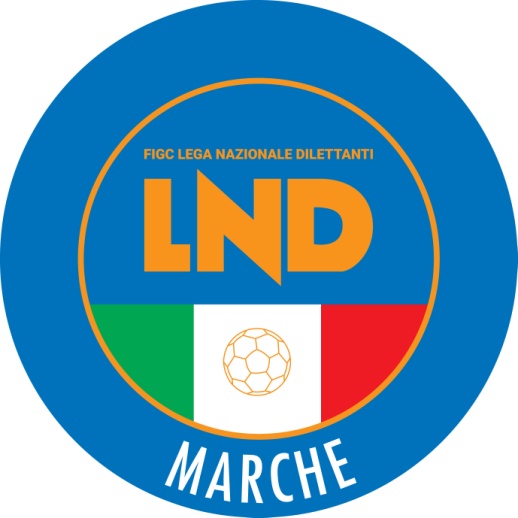 Federazione Italiana Giuoco CalcioLega Nazionale DilettantiCOMITATO REGIONALE MARCHEVia Schiavoni, snc - 60131 ANCONACENTRALINO: 071 285601 - FAX: 071 28560403sito internet: www.figcmarche.it                         e-mail: crlnd.marche01@figc.itpec: marche@pec.figcmarche.itSTALLONE DOMENICO(ATLETICO AZZURRA COLLI) STRAPPINI MARCO(JESI) GESUE SIMONE(ATLETICO AZZURRA COLLI) SCARTOZZI SAMUELE(ATLETICO AZZURRA COLLI) BELFIORE EMILIANO(JESI) GRILLO FRANCO EZEQUIEL(JESI) PETRUCCI ANDREA(ATLETICO AZZURRA COLLI) CAPOMAGGIO THIAGO(JESI) SFASCIABASTI NICOLAS(VALDICHIENTI PONTE) TOMBOLINI GIORGIO(VALDICHIENTI PONTE) ACCIARRI DANIELE(ATLETICO AZZURRA COLLI) CISBANI SAMUELE(VALDICHIENTI PONTE) BORGESE ALESSANDRO(JESI) ARMELLINI ANDREA(OSIMANA) PICCINI SIMONE(CHIESANUOVA A.S.D.) GIANDOMENICO LUIGI(CALCIO ATLETICO ASCOLI) MOBILI ROBERTO(OSIMANA) DEL PIVO NICOLA(ATLETICO GALLO) MONACO MICHELANGELO(MONTEFANO CALCIO A R.L.) D AMICIS COSIMO PIO(ATL. CALCIO P.S. ELPIDIO) RISTOVSKI MARKO(CASTELFIDARDO) MAGNANI FILIPPO(LMV URBINO CALCIO) BARATTINI GIOVANNI(ATLETICO GALLO) DI GENNARO ALEX(ATLETICO GALLO) GABRIELLI ILARIO(CALCIO ATLETICO ASCOLI) MINNOZZI MATTEO(CALCIO ATLETICO ASCOLI) MORETTINI ALEX(CHIESANUOVA A.S.D.) MARCANTONI FEDERICO(OSIMANA) PROESMANS NIKOLAS RUBEN(SANGIUSTESE M.G.) URSO NICCOLO(FORSEMPRONESE 1949 SD.ARL) DALLA BONA DANIELE(LMV URBINO CALCIO) LATINI ROBERTO(MONTEFANO CALCIO A R.L.) PATRIZI LUCA(OSIMANA) DEL PIVO NICOLA(ATLETICO GALLO) MONGIELLO CARLO(CHIESANUOVA A.S.D.) WOLHEIN PEREZ LUCAS TOMAS(CHIESANUOVA A.S.D.) ZOLDI MATTHIAS(CHIESANUOVA A.S.D.) CARMENATI FRANCESCO(FABRIANO CERRETO) NISI MICHELE(LMV URBINO CALCIO) DELL AQUILA MANUEL(MONTEFANO CALCIO A R.L.) PACCAMICCIO LORENZO(OSIMANA) FRINCONI MATTEO(ATL. CALCIO P.S. ELPIDIO) KHOUZIMA BADER(ATL. CALCIO P.S. ELPIDIO) CICCONETTI LUCA(CHIESANUOVA A.S.D.) GERMINALE DOMENICO(FORSEMPRONESE 1949 SD.ARL) RIGGIONI BARTOLOMEO(FORSEMPRONESE 1949 SD.ARL) TAMAGNINI PIERO(LMV URBINO CALCIO) GABRIELLI NICOLA(MARINA CALCIO) MOSCHETTA MATTIA(MONTEFANO CALCIO A R.L.) CHIODINI MAURO(OSIMANA) VALLASCIANI TIAGO(ATL. CALCIO P.S. ELPIDIO) SBROLLA ALESSANDRO(CALCIO ATLETICO ASCOLI) BARZANTI ALBERTO(MARINA CALCIO) TESTONI LORENZO(MARINA CALCIO) BELLUCCI ANDREA(OSIMANA) MEZZANOTTE GIANLUCA(PASSATEMPESE) POLI FABIO(CASTEL DI LAMA) LATTANZI ROBERTO(CASETTE VERDINI) MARINELLI DANIELE(CLUENTINA CALCIO) AMATUCCI RICCARDO(CASTEL DI LAMA) MENGHINI MARCO(CLUENTINA CALCIO) PACENTI LORIS(ATLETICO MONDOLFOMAROTTA) PICCININI MATTIA(CALCIO CORRIDONIA) ULIVELLO MATTEO(CASETTE VERDINI) D ANGELO IVAN(CASTEL DI LAMA) BOZZI NICOLA(FERMIGNANESE) ARSENDI FILIPPO(OLIMPIA) BONVINI ALBERTO(OLIMPIA) NEMO MASSIMILIANO(PASSATEMPESE) ALEGI RICCARDO(S.ORSO 1980) AIUDI FRANCESCO(VALFOGLIA) SAMPAOLESI YURI(OSIMOSTAZIONE C.D.) VALLER IGNACIO(VALFOGLIA) BRANDI ALESSIO(CLUENTINA CALCIO) GAROTA NICOLA(FERMIGNANESE) CERCACI NICOLA(MOIE VALLESINA A.S.D.) VALLASCIANI GINO(PALMENSE SSDARL) GRILLI ALESSANDRO(S.COSTANZO) CICCALE DIEGO(TRODICA) FRANCIOSI SIMONE(VALFOGLIA) BALLERONI DENIS(VILLA S.MARTINO) KECI DANILO(CALCIO CORRIDONIA) GUING AMETH TIDIANE(CASETTE VERDINI) RUGGERI FEDERICO JR(CIVITANOVESE CALCIO) FERRETTI ALESSANDRO(MATELICA CALCIO 1921 ASD) ZAPPASODI GIORGIO(MATELICA CALCIO 1921 ASD) FRATINI GIACOMO(AURORA TREIA) CIUCCI ELIA(CALCIO CORRIDONIA) BRACALENTE ANDREA(MONTURANO CALCIO) STORTONI GIANLUCA(PASSATEMPESE) PEDINI PIETRO(VILLA S.MARTINO) MARCONI LORENZO(ATLETICO MONDOLFOMAROTTA) BIGONI MARCO(CALCIO CORRIDONIA) FOGLIA LORENZO(CLUENTINA CALCIO) SCOCCIA MATTEO(CLUENTINA CALCIO) TOMASSINI GIANLUCA(CLUENTINA CALCIO) BAH OUSMAN(OSIMOSTAZIONE C.D.) CARAFA RICCARDO MARIA(PALMENSE SSDARL) IACOPONI ROBERTO(PALMENSE SSDARL) MORBIDONI DIEGO(PORTUALI CALCIO ANCONA) MORETTI NICOLA(PORTUALI CALCIO ANCONA) MORICONI ANDREA(TRODICA) ELEZAJ LORENZO(VALFOGLIA) CARSETTI DENNY(VILLA S.MARTINO) CATALANO ANTONIO MARIA(ATLETICO MONDOLFOMAROTTA) CAPPONI FRANCESCO(AURORA TREIA) MENCHI PAOLO(CASETTE VERDINI) FORESI FEDERICO(CIVITANOVESE CALCIO) SALOM CARLOS ANTONIO(CIVITANOVESE CALCIO) ALBERTINI MATTEO(GROTTAMMARE C. 1899 ARL) POMILI DAVIDE(GROTTAMMARE C. 1899 ARL) PARADISI FEDERICO(ILARIO LORENZINI) ROSSI NICOLA(S.ORSO 1980) CARTECHINI ANDREA(TRODICA) CIRULLI IVAN(VALFOGLIA) VAGNINI GIORGIO(VILLA S.MARTINO) PATARCHI ALEX(FERMIGNANESE) GIOVAGNOLI SIMONE(OLIMPIA) CAVEZZI STEFANO(PASSATEMPESE) BENVENUTI FEDERICO(S.COSTANZO) DURANTI GIANMARCO(S.COSTANZO) ROSSI GIANLUCA(S.COSTANZO) BROCCA NICOLA(S.ORSO 1980) RUCI NIKOLA(URBANIA CALCIO) PIERPAOLI RICCARDO(CAGLIESE CALCIO) DOMINICI EUGENIO(K SPORT MONTECCHIO) CECCHETTI EDOARDO(BIAGIO NAZZARO) ROSSINI LEONARDO(BIAGIO NAZZARO) CICCI RICCARDO(CAGLIESE CALCIO) BIANCHINI SIMONE(FUTURA 96) GENTILE LEONARDO(FUTURA 96) ABBRUNZO LUIGIPIO(POTENZA PICENA) MICHELI BIAGIO(POTENZA PICENA) CORAZZI GIOVANNI(CAGLIESE CALCIO) PAOLI LORENZO(K SPORT MONTECCHIO) DOMENICHETTI MICHELE(BIAGIO NAZZARO) DOMINI TOMMASO(GABICCE GRADARA) PELUSO LUCIO(K SPORT MONTECCHIO) COPPARI CARLO(BIAGIO NAZZARO) GIACCONI DAVIDE(BIAGIO NAZZARO) CIACCI RICCARDO(CAGLIESE CALCIO) PIGLIAPOCO FILIBERTO(LABOR 1950) GAGLIARDINI MAURIZIO(APPIGNANESE) CAPECCI MAURIZIO(AZZURRA SBT) TESTA CLAUDIO(CENTOBUCHI 1972 MP) CAPITANELLI STEFANO(SSD MONSERRA 1996 SRL) EMILIANI ALESSANDRO(VIGOR MONTECOSARO CALCIO) BURATTI ROBERTO(ELPIDIENSE CASCINARE) BRANCOZZI SIMONE(MONTOTTONE GROTTESE ASD) PUDDU GIUSEPPE(CENTOBUCHI 1972 MP) SALVI ANDREA(FALCO ACQUALAGNA) CICARE SIMONE(APPIGNANESE) MARCHEGIANI CRISTIANO(CUPRENSE 1933) FOGANTE FRANCESCO(SARNANO A.S.D.) BARTOLONI TOMMASO(COLLE 2006) SCHIAVI ALESSIO(AZZURRA SBT) ASCIONE COSIMO(COLLE 2006) VOLTATTORNI DANIELE(FOOTBALLCLUBREAL MONTALTO) DHAOUADI ABDELMALEK(PORTORECANATI A.S.D.) BORIA PAOLO(SAMPAOLESE CALCIO) SANGARA HAROUNA(SAMPAOLESE CALCIO) VENTURIM JUNIOR DENILTON(SANGIORGESE 1922) LUCERTINI ANDREA(SASSOFERRATO GENGA) CINGOLANI DOMENICO(VILLA MUSONE) GANDELLI MATTEO(CASTIGNANO A.S.D.) RICCI ALESSIO(CUPRENSE 1933) LUZI MARIO(ORSINI MONTICELLI CALCIO) RAZGUI OUSEMA(REAL CAMERANESE) APOLLONI FILIPPO(SAMPAOLESE CALCIO) PEPI ALESSANDRO(VIGOR MONTECOSARO CALCIO) DOGA BESARD(APPIGNANESE) GAGLIARDINI EDOARDO(APPIGNANESE) MARCOLINI GIACOMO(ATHLETICO TAVULLIA) ALUIGI FEDERICO(AUDAX CALCIO PIOBBICO) SCHIAVI ALESSIO(AZZURRA SBT) GABRIELLI SIMONE(CAMERINO CALCIO) LEDESMA CAPINOA JOSHUA CRISTOPH(CASTELBELLINO CALCIO) CESARONI JONATHAN(COLLE 2006) CARDINALI MICHAEL(ELPIDIENSE CASCINARE) BARTOLI EMILIANO(FALCO ACQUALAGNA) BASSOTTI LUCA(LABOR 1950) SOCCI LEONARDO(LORETO A.D.) FERRO COSTANTINO(PORTORECANATI A.S.D.) CASACCIA CRISTIAN(REAL CAMERANESE) PICCHINI LUCA(REAL EAGLES VIRTUS PAGLIA) FIORANELLI LUCA(SAMPAOLESE CALCIO) RAPACCI SIMONE(SANGIORGESE 1922) CICCIOLI SAMUELE(SARNANO A.S.D.) CAMPILIA FABIO(SETTEMPEDA A.S.D.) PUERINI NICOLA(SSD MONSERRA 1996 SRL) LASKU LORIS(URBIS SALVIA A.S.D.) BERNABEI EURO(VIGOR MONTECOSARO CALCIO) ARINGOLI MAURO(CALDAROLA G.N.C.) FATTORINI PIETRO(CASTELLEONESE) CARBONI MARCO(SASSOFERRATO GENGA) PICCHIO EDOARDO(APPIGNANESE) MERCANTINI FILIPPO(ATHLETICO TAVULLIA) PALLADINI MATTIA(AZZURRA SBT) FERRANTE SALVATORE(BORGO MINONNA) KORCHI ILIAS(BORGO MINONNA) ROSI ALESSANDRO(CASTELFRETTESE A.S.D.) MATTIOLI JACOPO(CASTELLEONESE) TODERI FEDERICO(CASTELLEONESE) POMPEI DANIELE(CUPRENSE 1933) GJINAJ DANIELE(ELFA TOLENTINO) CERQUOZZI JACOPO(FERMO SSD ARL) PELLICCIONI LUCA(FOOTBALLCLUBREAL MONTALTO) VOLTATTORNI DANIELE(FOOTBALLCLUBREAL MONTALTO) ORTOLANI RICCARDO(LABOR 1950) CAPRINI NICOLO(LAURENTINA) FRATI MATTEO(LAURENTINA) MARTA ALESSANDRO(LORETO A.D.) SANNIPOLI LUCA(MAIOR) BIAGIOLI DIEGO(MONTECOSARO) PASSEGGIO MATTEO(MONTEMARCIANO) SAURRO SALVATORE(NUOVA REAL METAURO) NEPI NICCOLO(ORSINI MONTICELLI CALCIO) PANGRAZI FRANCESCO(PESARO CALCIO) AGOSTINELLI MATTEO(PORTORECANATI A.S.D.) BITTI JACOPO(RAPAGNANO) FAGIANI MICHAEL(RAPAGNANO) MARCHIONNE ANDREA(REAL CAMERANESE) COCILOVA TIZIANO(SAMPAOLESE CALCIO) PENNESI ALESSANDRO(SARNANO A.S.D.) ROSSINI MATTEO(SARNANO A.S.D.) ORADEI ANGELO(UNIONE CALCIO PERGOLESE) ROMAGNOLI EMANUELE(URBIS SALVIA A.S.D.) LAZAAR RAYEN(VALTESINO A.S.D.) SALCICCIA MATTEO(UNIONE CALCIO PERGOLESE) SERRANI MATTEO(BORGO MINONNA) ZAHRAOUI NABIL(CUPRENSE 1933) CANNONI ALESSANDRO(ELPIDIENSE CASCINARE) MARCACCIO PARIDE(ELPIDIENSE CASCINARE) MASSEI MARCO(SARNANO A.S.D.) SPINELLI LORENZO(BORGO MINONNA) PERUGINI NICOLO(CHIARAVALLE) JOBE SALIEU(COLLE 2006) ZAHRAOUI ISMAIL(CUPRENSE 1933) SBREGA SAMUEL(MAIOR) VITELLI DAVIDE(ORSINI MONTICELLI CALCIO) MAZZOLI FILIPPO(POL. LUNANO) BRAVI GIOVANNI(AUDAX CALCIO PIOBBICO) CICCONI FRANCESCO(CALDAROLA G.N.C.) MASCITTI MATTEO(CENTOBUCHI 1972 MP) LAMBERTUCCI DANIELE(CSKA AMATORI CORRIDONIA) ARRADI YASIN(FALCO ACQUALAGNA) CAZZOLA UMBERTO(FALCO ACQUALAGNA) CARBONI GIANMARCO(FOOTBALLCLUBREAL MONTALTO) ALTEA EMANUELE(MAIOR) NDOJ KRISTJAN(MERCATELLESE) GAMBELLI ALESSANDRO(NUOVA REAL METAURO) CARBINI NICOLA(SSD MONSERRA 1996 SRL) PIERSANTI WALTER(STAFFOLO) PIETRELLA MICHELE(URBIS SALVIA A.S.D.) BIONDI SIMONE(VIGOR MONTECOSARO CALCIO) MONTANARI EDOARDO(APPIGNANESE) FIORUCCI NICOLAS(AUDAX CALCIO PIOBBICO) PIEMONTESE EMILIO(AZZURRA SBT) MONNATI LUCA(CASTELLEONESE) SPADONI STEFANO(CASTELLEONESE) FERNANDEZ BRAIAN ARIEL(CENTOBUCHI 1972 MP) MORETTI GIACOMO(CINGOLANA SAN FRANCESCO) CANDIDI FEDERICO(FILOTTRANESE A.S.D.) AMANTINI ELIA(MERCATELLESE) BETTIN MASSIMO(MONTECOSARO) GEMINI LEONARDO(MONTEMARCIANO) BORRACCINI GIACOMO(MONTOTTONE GROTTESE ASD) ZEGA ALESSANDRO(SARNANO A.S.D.) DOLCIOTTI ANDREA(SETTEMPEDA A.S.D.) COLTORTI LORENZO(SSD MONSERRA 1996 SRL) GAMBADORI NICOLA(SSD MONSERRA 1996 SRL) GAIA GIANFILIPPO(UNIONE CALCIO PERGOLESE) CAMELI MATTEO(VALTESINO A.S.D.) GUZZINI DAVIDE(VILLA MUSONE) SALL CHEIKH AHMADOU(VILLA MUSONE) SASSAROLI LEONARDO(BORGO MINONNA) BALDELLI MATTEO(CASTELFRETTESE A.S.D.) CINESI ELIA(CASTIGNANO A.S.D.) CAPODACQUA FRANCESCO(ELFA TOLENTINO) MACCARI FRANCESCO(ELFA TOLENTINO) PIZZO BIAGIO(ELFA TOLENTINO) MESCHINI MICHELE(FILOTTRANESE A.S.D.) SPARVOLI PAOLO(FOLGORE CASTELRAIMONDO) BARBARESI SIMONE(LABOR 1950) CATINARI LUCA(MONTECOSARO) DEL GOBBO PAOLO(MONTECOSARO) SCIARRESI ALESSIO(MONTOTTONE GROTTESE ASD) VALENTINI ANDREA(PESARO CALCIO) ROCCHI PIETRO(REAL ALTOFOGLIA) DEFENDI LUCA(REAL CAMERANESE) ANGELELLI TOMMASO(S.VENERANDA) TRAWALLY MUSTAPHA(SANGIORGESE 1922) MOSCI NICOLO(STAFFOLO) TULLI MARCO(VIGOR MONTECOSARO CALCIO) GIULIANELLI VALERIO(APPIGNANESE) BALDINI MATTEO(ATHLETICO TAVULLIA) MAZZINI DAVIDE(ATHLETICO TAVULLIA) ROMOLI MASSIMO(CAMERINO CALCIO) CONSOLAZIO JACOPO(COLLE 2006) JAMMEH EBRIMA(COLLE 2006) SARACENI SAVERIO(ELFA TOLENTINO) SCARPACCI MARCO(ELFA TOLENTINO) MANDORLINI ANDREA(ELPIDIENSE CASCINARE) MORESCHINI MATTEO(FERMO SSD ARL) OVIAHON KELLY OSARUMWEN(LORETO A.D.) PIZZICHINI CRISTIANO(LORETO A.D.) MARCATTILI SIMONE(MONTOTTONE GROTTESE ASD) POLONI LUDOVICO(MONTOTTONE GROTTESE ASD) BERTOZZI FRANCESCO(NUOVA REAL METAURO) DI FRANCESCO ALEX(SETTEMPEDA A.S.D.) VERDOLINI JACOPO(SETTEMPEDA A.S.D.) PETRUCCI TOMMASO(UNIONE CALCIO PERGOLESE) BULDRINI NORIS(ESANATOGLIA) SANTONI FABRIZIO(ESANATOGLIA) CARBONI FEDERICO(MONTEMILONE POLLENZA) BOZZETTO MICHELE(AVIS MONTECALVO) BAIOCCO SIMONE(MONTEMILONE POLLENZA) CANAPINI SEBASTIAN(TAVERNELLE) ALBERTINI NICHOLAS(AVIS MONTECALVO) DEL GRANDE STEFANO(AVIS MONTECALVO) INNOCENTINI FILIPPO(AVIS MONTECALVO) MONTONI MATTIA(TAVERNELLE) CICCONI MATTIA(PORTORECANATI A.S.D.) ANGELINI ALESSANDRO(CAMERINO CALCIO) CESARETTI RICCARDO(MARINA CALCIO) RINOZZI FRANCESCO(CAMERINO CALCIO) FRANCONI LORENZO(FABRIANO CERRETO) GUEYE MOUDOU MOCTAR(MOIE VALLESINA A.S.D.) SAUCHELLI GIOELE CARMINE(VALDICHIENTI PONTE) MARCOSIGNORI FILIPPO(BIAGIO NAZZARO) DUCCI MATTIA(FERMIGNANESE) MESCHINI MATTEO(MONTEFANO CALCIO A R.L.) ROMAGNOLI FEDERICO(SS OLIMPIA OSTRA VETERE) CARNEIRO CAVALCANT EUGENIO(PORTORECANATI A.S.D.) FRULLA ALESSIO(BIAGIO NAZZARO) MONTESI DANIELE(MOIE VALLESINA A.S.D.) CICCONI MATTIA(PORTORECANATI A.S.D.) GIRELLI DANIELE(ATL. CALCIO P.S. ELPIDIO) POMANTE MATTEO(ATL. CALCIO P.S. ELPIDIO) SANTONI EDOARDO F(ATLETICO GALLO) PETTINARI FRANCESCO(FILOTTRANESE A.S.D.) FEDERICI TOMMASO(MARINA CALCIO) FAINI NICOLO(MOIE VALLESINA A.S.D.) DE LEON VALDEZ OLIVER JOSE(SENIGALLIA CALCIO) FABRIZI GIULIO(SENIGALLIA CALCIO) GHILARDI TOMMASO(SS OLIMPIA OSTRA VETERE) PETRUCCI ANDREA(ATLETICO GALLO) DULE FEDERICO(CAMERINO CALCIO) MARZIONI THOMAS(FABRIANO CERRETO) PALOMBINI LUCA(FILOTTRANESE A.S.D.) SOTGIA MARCO(MOIE VALLESINA A.S.D.) MINNONI MATTIA(MONTURANO CALCIO) BALDONCINI MATTEO(POTENZA PICENA) TRONTI JACOPO(SS OLIMPIA OSTRA VETERE) COLELLA GIAMPAOLO(ATL. CALCIO P.S. ELPIDIO) TASSOTTI LEONARDO(ATL. CALCIO P.S. ELPIDIO) TAOUSSI ZAKARIA(ATLETICO GALLO) BRAVI FILIPPO(CHIESANUOVA A.S.D.) PROSPERI TOMMASO(CHIESANUOVA A.S.D.) TEMPESTILLI RICCARDO(CIVITANOVESE CALCIO) CECCONI EDOARDO(FERMIGNANESE) MANFREDI CHRISTIAN(FERMIGNANESE) GJEKO KEVIN(MARINA CALCIO) ZALLOCCO NICOLO(VALDICHIENTI PONTE) VAGNI DANNY(CALCIO CORRIDONIA) GRAMACCIONI FEDERICO(LMV URBINO CALCIO) CHOUKRI ABDELHAK(TRODICA) MARCELLETTI ANDREA(CALCIO CORRIDONIA) ANDREOZZI STEFANO(TRODICA) PROSPERI NIKOLAS(TRODICA) CASOLI GIANMARCO(LMV URBINO CALCIO) TRUFFA SAMUELE(LMV URBINO CALCIO) CURZI FEDERICO(URBANIA CALCIO) PAGLIARICCIO ALESSANDRO(ATLETICO MONDOLFOMAROTTA) LUCIANI ELIA(CALCIO CORRIDONIA) STEFANINI ANDREA(FORSEMPRONESE 1949 SD.ARL) VEDOVI GIULIO(FORSEMPRONESE 1949 SD.ARL) SANTELLA CHRISTIAN SALV(CALCIO CORRIDONIA) PRINCIPI TOMMASO(CLUENTINA CALCIO) BELPASSI NICOLO(FORSEMPRONESE 1949 SD.ARL) BECILLI TOMMASO(LMV URBINO CALCIO) ARCECI SAMUELE(S.ORSO 1980) FALCIONI ALESSANDRO(S.ORSO 1980) PIERLUIGI FEDERICO(S.S. MACERATESE 1922) CALLI TOMMASO(URBANIA CALCIO) PAOLUCCI TOMMASO(VILLA S.MARTINO) TONI MATTIA(S.ORSO 1980) PICCIOLI EMANUELE(ATLETICO MONDOLFOMAROTTA) PUPITA MATTEO(CAGLIESE CALCIO) SALTARELLI ENRICO(CAGLIESE CALCIO) MARINELLI ANDREA(CALCIO CORRIDONIA) MENICHELLI ARINGOL MATTEO(MATELICA CALCIO 1921 ASD) BRUGNETTINI DIEGO(URBANIA CALCIO) PUPITA GIULIO(URBANIA CALCIO) MAZZANTI DIEGO(ATLETICO MONDOLFOMAROTTA) SPERNANZONI MATTEO(AURORA TREIA) SORIANI LUCA(CAGLIESE CALCIO) SCIPIONI FRANCESCO(LMV URBINO CALCIO) SENSOLI JACOPO(MURAGLIA S.S.D. A R.L.) GIACOMELLI ALESSANDRO(S.S. MACERATESE 1922) LUCCHETTI MARCO(VILLA S.MARTINO) MANCINI TOMMASO(VILLA S.MARTINO) COITA LAURENTIU ANTON(ATLETICO MONDOLFOMAROTTA) HOUDNA ABDESSAMADE(ATLETICO MONDOLFOMAROTTA) FRASCARELLI MARCO(AURORA TREIA) PANICALI FEDERICO(S.ORSO 1980) CAPPELLETTI FILIPPO(TRODICA) PROSPERI NIKOLAS(TRODICA) GIANNELLI GIULIO(VILLA S.MARTINO) PICCIONI GREGORY(VILLA S.MARTINO) PAZZI CRISTIAN(GROTTAMMARE C. 1899 ARL) FILIACI SAMUELE(MONTICELLI CALCIO S.R.L.) ILLUMINATI MATTIA(GROTTAMMARE C. 1899 ARL) LIMOSINI LUDOVICO(MONTICELLI CALCIO S.R.L.) FIORAVANTI ALESSIO(REAL EAGLES VIRTUS PAGLIA) STRACCIA NICOLAS(REAL EAGLES VIRTUS PAGLIA) ORENA LUCA(VIGOR CASTELFIDARDO-O ASD) CARFAGNA SIMONE(GROTTAMMARE C. 1899 ARL) SAMPAOLO MARTIN(JESI) CIABATTONI CRISTIAN(REAL EAGLES VIRTUS PAGLIA) ISUFI YLJAN(REAL EAGLES VIRTUS PAGLIA) LANA LEONARDO(VIGOR CASTELFIDARDO-O ASD) MEDORI MARCO(GROTTAMMARE C. 1899 ARL) BALDI ANDREA(JESI) BRANCHESI NICOLO(JESI) ANGELINI RICCARDO(MONTICELLI CALCIO S.R.L.) SCATASSA MARTINA(VIS PESARO DAL 1898 SRL) GIOVANNELLI ELISA(ASCOLI CALCIO 1898 FC SPA) CIOTTI GIULIA(ASCOLI CALCIO 1898 FC SPA) NEPI ALESSIA(ASCOLI CALCIO 1898 FC SPA) FABI SARA(VIS PESARO DAL 1898 SRL) JONUZOVSKI AURORA(U.MANDOLESI CALCIO) RAFFAELI SILVIA(U.MANDOLESI CALCIO) JONUZOVSKI AURORA(U.MANDOLESI CALCIO) RANZUGLIA SARA(VIS CIVITANOVA) DI PANCRAZIO LORIS(CENTOBUCHI 1972 MP) PASQUALI ALEXANDRO(CAMPIGLIONE M.URANO) BUZZO ALESSANDRO(CANDIA BARACCOLA ASPIO) PAOLINI FRANCESCO(CAMPIGLIONE M.URANO) D ANDREA MARCO(CANDIA BARACCOLA ASPIO) PONGETTI DIEGO(CANDIA BARACCOLA ASPIO) RAMUNDO LUCA(FABRIANO CERRETO) BORGOGNONI FEDERICO(CANDIA BARACCOLA ASPIO) CRESCENZI CRISTIANO(FC TORRIONE CALCIO 1919) PIERANDREI JACOPO(JUNIORJESINA LIBERTAS ASD) ROSI TOMMASO(JUNIORJESINA LIBERTAS ASD) CORONA ALDO(CAMERANO CALCIO) BURINI SILVANO(MARINA CALCIO) SANTARELLI SIMONE(INVICTUS GROTTAZZOLINA FC) PICCOROSSI ANTONIO T(PORTO D ASCOLI S.R.L.) STORANI PIETRO(CAMERANO CALCIO) NICOLINI GIOVANNI(C.S.I.DELFINO FANO) BARBAGIANNI DAVID(INVICTUS GROTTAZZOLINA FC) MEINI DIEGO(INVICTUS GROTTAZZOLINA FC) ZAMPONI TOMMASO(LE TORRI CASTELPLANIO) MENGONI THOMAS(BORGHETTO) ANSEVINI MATTIA(CAMERANO CALCIO) MAGGIORI RICCARDO(GIOVANE ANCONA CALCIO) CORNACCHIA DAVIDE(OSIMANA) NEPI NICOLO(PORTA ROMANA) FRADELLONI GIACOMO(VISMARA 2008) MASE MARTINO(BIAGIO NAZZARO) BAIONI FILIPPO(BORGHETTO) MAGGI EMANUELE(CAMERANO CALCIO) SANDRONI MATTEO(INVICTUS GROTTAZZOLINA FC) BERTOZZINI NICOLA(MURAGLIA S.S.D. A R.L.) GIROMETTI LEONARDO(MURAGLIA S.S.D. A R.L.) COLLETTA SAMUELE(PORTO D ASCOLI S.R.L.) CIACCI DAVIDE(REAL METAURO 2018) FULVI FRANCESCO(REAL METAURO 2018) NECHEM RACHOUENE(VISMARA 2008) CIARMATORI RICCARDO(BIAGIO NAZZARO) MALASCORTA ALESSIO(BIAGIO NAZZARO) MARCHETTI DANIEL(BIAGIO NAZZARO) ANDREONI LUCA(BORGHETTO) BEVILACQUA ANTONIO(CAMERANO CALCIO) MICHETTI MANUEL(CAMERANO CALCIO) FEDERINI MATTEO(FERMO SSD ARL) TOSI DIEGO EDWIN(FERMO SSD ARL) RAPACCI RICCARDO(INVICTUS GROTTAZZOLINA FC) RENZO JACOPO(PORTA ROMANA) PRIORI GIOVANNI(REAL METAURO 2018) ILLUZZI ANDREA(REAL METAURO 2018) GUIDI ANDREA(GABICCE GRADARA) LUZI TOMMASO(GABICCE GRADARA) BILO PIETRO(LORETO A.D.) BARTOLUCCI MATTIA(REAL METAURO 2018) CIRULLI PIETRO(BIAGIO NAZZARO) LOMARTIRE NICOLO(C.S.I.DELFINO FANO) DE ANGELIS CHRISTIAN(CENTOBUCHI 1972 MP) ACCIARRI MATTIA(CUPRENSE 1933) SORDONI ALESSANDRO(C.S.I.DELFINO FANO) NASONI MANUEL(F.C. VIGOR SENIGALLIA) GAUDENZI GIACOMO(GABICCE GRADARA) VENTRICELLI ALESSIO(MURAGLIA S.S.D. A R.L.) SANTI ALESSANDRO(REAL METAURO 2018) LUCHETTI MATTIA(VILLA S.MARTINO) CAPRIOTTI DAVID(CASTEL DI LAMA) MARINELLI MATTEO EZEQUIEL(PALOMBINA VECCHIA) BERNARDINI ALEX(URBANIA CALCIO) PINNA FILIPPO(ACCADEMIA GRANATA L.E.) EPICOCO GIORGIO(PALOMBINA VECCHIA) VITALI EUGENIO(ACCADEMIA GRANATA L.E.) ULISSI FILIPPO(FERMO SSD ARL) CANALI MATTIA(GIOVANE ANCONA CALCIO) MURATORI TOMMASO(GIOVANE ANCONA CALCIO) ROSSI ALESSANDRO MARI(GIOVANE ANCONA CALCIO) SCOROLLI DIEGO(INVICTUS GROTTAZZOLINA FC) BERDAI SALIM(NUOVA FOLGORE) MALAVENDA NICOLA(NUOVA FOLGORE) UMANETS ARTUR(NUOVA FOLGORE) LUCHETTI DANIEL(PALOMBINA VECCHIA) SABBATINI CRISTIAN(PALOMBINA VECCHIA) DE ANTONIIS NICHOLAS(SAMBENEDETTESE SRL) MARCOZZI DAVIDE(SAMBENEDETTESE SRL) RINALDI CRISTIAN(UNIONE CALCIO PERGOLESE) SEVERINI CRISTIAN(ANCONA S.R.L.) ZEKAJ ALVIN(ROMA S.P.A.) DI MARCELLO MICHELE(DELFINO PESCARA) FORMICA COSIMO ALESSAND(MONTEROSI TUSCIA) DAL BON LORENZO(ROMA S.P.A.) CIANCAIONI NICOLO(DELFINO PESCARA) MAGGIORA VERGANO ANTONIO(MONTEROSI TUSCIA) Squadra 1Squadra 2A/RData/OraImpiantoLocalita' ImpiantoIndirizzo ImpiantoATL. CALCIO P.S. ELPIDIOATLETICO AZZURRA COLLIR26/02/2023 15:00209 COMUNALE "FERRANTI"PORTO SANT'ELPIDIOVIA DELLA LIBERAZIONEATLETICO GALLOCALCIO ATLETICO ASCOLIR26/02/2023 15:00465 COMUNALE GALLO DI PETRIANOPETRIANOVIA MULINO DEL PASSOFORSEMPRONESE 1949 SD.ARLCASTELFIDARDOR26/02/2023 15:00413 COMUNALE "M.BONCI"FOSSOMBRONEPIAZZALE GRANDE TORINOJESICHIESANUOVA A.S.D.R26/02/2023 15:0046 COMUNALE "PACIFICO CAROTTI"JESIVIALE CAVALLOTTI 39MARINA CALCIOLMV URBINO CALCIOR26/02/2023 15:0062 COMUNALE "LE FORNACI" MARINAMONTEMARCIANOVIA DELEDDA FRAZ. MARINAOSIMANAFABRIANO CERRETOR26/02/2023 15:0070 STADIO COMUNALE "DIANA"OSIMOVIA OLIMPIA 48S.S. MACERATESE 1922MONTEFANO CALCIO A R.L.R26/02/2023 15:00292 "HELVIA RECINA"MACERATAVIA DEI VELINISANGIUSTESE M.G.VALDICHIENTI PONTER26/02/2023 15:00187 STADIO COMUNALE "LA CROCE"MONTEGRANAROVIA LA CROCESquadra 1Squadra 2A/RData/OraImpiantoLocalita' ImpiantoIndirizzo ImpiantoATLETICO MONDOLFOMAROTTAK SPORT MONTECCHIOR25/02/2023 15:00431 COMUNALE "LONGARINI-LUCCHETTI"MONDOLFOVIA DELLO SPORTFERMIGNANESEOSIMOSTAZIONE C.D.R25/02/2023 15:00411 COMUNALE PRINCIPALEFERMIGNANOVIA ANDREA COSTAILARIO LORENZINIS.ORSO 1980R25/02/2023 15:0014 COMUNALEBARBARAVIA XXV APRILEMOIE VALLESINA A.S.D.S.COSTANZOR25/02/2023 15:0055 COMUNALE "PIERUCCI"MAIOLATI SPONTINIVIA MANZONIPORTUALI CALCIO ANCONAURBANIA CALCIOR25/02/2023 14:304 COMUNALE "S.GIULIANI" TORRETTEANCONAVIA ESINO LOC. TORRETTEVIGOR CASTELFIDARDO-O ASDOLIMPIAR25/02/2023 15:0024 COMUNALE "LEO GABBANELLI"CASTELFIDARDOVIA LEONCAVALLOGABICCE GRADARACAGLIESE CALCIOR26/02/2023 15:00418 G.MAGIGABICCE MAREVIA A. MOROVALFOGLIAVILLA S.MARTINOR26/02/2023 15:00493 COMUNALE RIO SALSOTAVULLIAVIA TAGLIAMENTO LOC. RIO SALSOSquadra 1Squadra 2A/RData/OraImpiantoLocalita' ImpiantoIndirizzo ImpiantoATLETICO CENTOBUCHIMONTICELLI CALCIO S.R.L.R25/02/2023 15:007097 COMUNALE "TOMMOLINI"MARTINSICUROVIA DELLO SPORTAURORA TREIAMATELICA CALCIO 1921 ASDR25/02/2023 15:00352 COMUNALE "LEONARDO CAPPONI"TREIAVIA CAMPO SPORTIVOCALCIO CORRIDONIAMONTURANO CALCIOR25/02/2023 15:00281 COMUNALE "SIGISMONDO MARTINI"CORRIDONIAVIA FONTORSOLACASETTE VERDINIGROTTAMMARE C. 1899 ARLR25/02/2023 15:00328 "NELLO CROCETTI" C. VERDINIPOLLENZAVIA FALCONE FZ.CASETTE VERDINICLUENTINA CALCIOPASSATEMPESER25/02/2023 15:006085 ANTISTADIO "COLLEVARIO"MACERATAVIA VERGAMONTERUBBIANESEPALMENSE SSDARLR25/02/2023 15:00193 COMUNALE "ANGELO MARIOTTI"MONTERUBBIANOCONTRADA FONTERRANTECIVITANOVESE CALCIOCASTEL DI LAMAR26/02/2023 15:00275 "POLISPORTIVO COMUNALE"CIVITANOVA MARCHECORSO GARIBALDITRODICAPOTENZA PICENAR26/02/2023 15:00319 "SAN FRANCESCO"MORROVALLEPIAZZA GIOVANNI XXIIISquadra 1Squadra 2A/RData/OraImpiantoLocalita' ImpiantoIndirizzo ImpiantoMAIORUNIONE CALCIO PERGOLESER25/02/2023 15:00441 COMUNALE LOC. VILLANOVAMONTEMAGGIORE AL METAUROVIA CERBERA, 2/AMERCATELLESEPOL. LUNANOR25/02/2023 15:00425 COMUNALEMERCATELLO SUL METAUROVIA DANTE ALIGHIERI, 6/AOSTERIA NUOVAFALCO ACQUALAGNAR25/02/2023 15:00440 COMUNALE OSTERIA NUOVAMONTELABBATEVIA GRAMSCIREAL ALTOFOGLIAPESARO CALCIOR25/02/2023 15:00386 COMUNALEBELFORTE ALL'ISAUROVIA TOSCANAS.VENERANDANUOVA REAL METAUROR25/02/2023 15:006054 SANTA VENERANDAPESAROSTRADA PANTANO CASTAGNITAVERNELLELAURENTINAR25/02/2023 15:00489 COMUNALE TAVERNELLESERRUNGARINAVIA DEI PIOPPI, 2VISMARA 2008AVIS MONTECALVOR25/02/2023 15:008005 COMUNALE VIA LIRI - Z. VISMARAPESAROVIA LIRIAUDAX CALCIO PIOBBICOATHLETICO TAVULLIAR26/02/2023 15:00470 COMUNALEPIOBBICOV.GIOVANNI XXIII - LOC. ISOLASquadra 1Squadra 2A/RData/OraImpiantoLocalita' ImpiantoIndirizzo ImpiantoBORGO MINONNALABOR 1950R25/02/2023 15:006062 COMUNALE "GIORDANO PETRACCINI"JESIVIA PIAN DEL MEDICO, 21CASTELBELLINO CALCIOLORETO A.D.R25/02/2023 15:0022 COMUNALE "IVANO CERCACI"CASTELBELLINOVIA GOBETTI 13CASTELLEONESECASTELFRETTESE A.S.D.R25/02/2023 15:0026 COMUNALE "SANTA LUCIA"CASTELLEONE DI SUASACONTRADA SANTA LUCIACHIARAVALLESSD MONSERRA 1996 SRLR25/02/2023 15:00103 COMUNALE "DEI PINI"CHIARAVALLEVIA SANT'ANDREACOLLE 2006MONTEMARCIANOR25/02/2023 19:005 COMUNALE "SORRENTINO"COLLEMARIANCONAPIAZZALE RIGHI - COLLEMARINOSTAFFOLOREAL CAMERANESER25/02/2023 15:00101 COMUNALESTAFFOLOBORGO CROCIFISSOVILLA MUSONESASSOFERRATO GENGAR25/02/2023 15:00338 VILLA MUSONERECANATIVIA TURATIFILOTTRANESE A.S.D.SAMPAOLESE CALCIOR26/02/2023 15:0043 COMUNALE "SAN GIOBBE"FILOTTRANOVIA GEMME, 1Squadra 1Squadra 2A/RData/OraImpiantoLocalita' ImpiantoIndirizzo ImpiantoCALDAROLA G.N.C.APPIGNANESER25/02/2023 15:00264 COMUNALECALDAROLAVIALE MATTEOTTICAMERINO CALCIOMONTEMILONE POLLENZAR25/02/2023 15:00267 COMUNALE "LE CALVIE"CAMERINOLOC. LE CALVIECSKA AMATORI CORRIDONIASETTEMPEDA A.S.D.R25/02/2023 14:30314 COMUNALE VILLA SAN FILIPPOMONTE SAN GIUSTOVIA MAGELLANO - V.S. FILIPPOELFA TOLENTINOSARNANO A.S.D.R25/02/2023 14:30350 "FRANCESCO CIOMMEI"TOLENTINOVIA WEBER - ZONA STICCHIELPIDIENSE CASCINAREFOLGORE CASTELRAIMONDOR25/02/2023 14:30228 CAMPO "CICCALE'"SANT'ELPIDIO A MAREVIA FONTE DI MAREESANATOGLIACINGOLANA SAN FRANCESCOR25/02/2023 15:00287 COMUNALE - VIA ROMAESANATOGLIAVIA ROMAPORTORECANATI A.S.D.MONTECOSAROR25/02/2023 15:007012 COMUNALE "VINCENZO MONALDI"PORTO RECANATISANTA MARIA IN POTENZAVIGOR MONTECOSARO CALCIOURBIS SALVIA A.S.D.R25/02/2023 15:00279 "ANTONIO MARIOTTI"MONTECOSAROVIA FILIPPO CORRIDONISquadra 1Squadra 2A/RData/OraImpiantoLocalita' ImpiantoIndirizzo ImpiantoAZZURRA SBTRAPAGNANOR25/02/2023 15:00222 "CIARROCCHI" PORTO D'ASCOLISAN BENEDETTO DEL TRONTOVIA STURZOCASTIGNANO A.S.D.VALTESINO A.S.D.R25/02/2023 15:00142 CAMPO SPORTIVO COMUNALECASTIGNANOVIA DELLA ICONACENTOBUCHI 1972 MPSANGIORGESE 1922R25/02/2023 15:00192 COMUNALE "NICOLAI" CENTOBUCHIMONTEPRANDONEVIA XXIV MAGGIOCOMUNANZACUPRENSE 1933R25/02/2023 14:30146 COMUNALE "LUIGI PROSPERI"COMUNANZAVIA CAMPO SPORTIVOFERMO SSD ARLSANTA MARIA TRUENTINA CDLR25/02/2023 15:00162 OLIMPIA FIRMUMFERMOVIA RESPIGHIFOOTBALLCLUBREAL MONTALTOREAL EAGLES VIRTUS PAGLIAR25/02/2023 15:00179 COMUNALE - CONTRADA S.ALBERTOMONTALTO DELLE MARCHECONTRADA S. ALBERTOORSINI MONTICELLI CALCIOOFFIDA A.S.D.R25/02/2023 14:30134 VELODROMO MONTICELLIASCOLI PICENOFRAZ. MONTICELLIPIANE MGMONTOTTONE GROTTESE ASDR25/02/2023 15:007015 COMUNALE "LUIGI ATTORRI"MONTEGIORGIOVIA DANTE MATTII SNCSquadra 1Squadra 2A/RData/OraImpiantoLocalita' ImpiantoIndirizzo ImpiantoFORSEMPRONESE 1949 SD.ARLMURAGLIA S.S.D. A R.L.R25/02/2023 15:007068 SUPPLEMENTARE SINTETICOFOSSOMBRONEPIAZZALE GRANDE TORINOGABICCE GRADARACAGLIESE CALCIOR25/02/2023 17:307076 CAMPO 2 PONTE TAVOLLOGABICCE MAREVIA ALDO MOROLMV URBINO CALCIOATLETICO GALLOR25/02/2023 15:00504 COMUNALE "VAREA"URBINOVIA PABLO NERUDA SNCFERMIGNANESEATLETICO MONDOLFOMAROTTAR26/02/2023 15:30412 COMUNALE SUPPLEMENTAREFERMIGNANOVIA COSTAS.ORSO 1980K SPORT MONTECCHIOR26/02/2023 15:30402 COMUNALE "MONTESI"FANOVIA SONCINOVILLA S.MARTINOURBANIA CALCIOR27/02/2023 20:00458 COMUNALE VILLA S.MARTINOPESAROVIA TOGLIATTISquadra 1Squadra 2A/RData/OraImpiantoLocalita' ImpiantoIndirizzo ImpiantoPORTUALI CALCIO ANCONASENIGALLIA CALCIOR25/02/2023 18:004 COMUNALE "S.GIULIANI" TORRETTEANCONAVIA ESINO LOC. TORRETTEVIGOR CASTELFIDARDO-O ASDMARINA CALCIOR25/02/2023 18:0024 COMUNALE "LEO GABBANELLI"CASTELFIDARDOVIA LEONCAVALLOMOIE VALLESINA A.S.D.FABRIANO CERRETOR26/02/2023 15:3056 "GRANDE TORINO" LOC. MOIEMAIOLATI SPONTINIVIA ASCOLI PICENOSS OLIMPIA OSTRA VETEREOSIMANAR26/02/2023 15:3077 COMUNALE "GUIDO PUERINI"OSTRA VETEREVIA SAN GIOVANNIBIAGIO NAZZAROJESIR27/02/2023 18:00103 COMUNALE "DEI PINI"CHIARAVALLEVIA SANT'ANDREASquadra 1Squadra 2A/RData/OraImpiantoLocalita' ImpiantoIndirizzo ImpiantoAURORA TREIAMATELICA CALCIO 1921 ASDR25/02/2023 18:30352 COMUNALE "LEONARDO CAPPONI"TREIAVIA CAMPO SPORTIVOPORTORECANATI A.S.D.CHIESANUOVA A.S.D.R25/02/2023 18:007037 "L.PANETTI" - SUPPL. "MONALDI"PORTO RECANATISANTA MARIA IN POTENZAPOTENZA PICENATRODICAR25/02/2023 18:30332 "FERRUCCIO ORSELLI"POTENZA PICENAVIA DELLO SPORTS.S. MACERATESE 1922MONTEFANO CALCIO A R.L.R25/02/2023 18:30301 "DELL'ANFITEATRO" V. POTENZAMACERATAVIA ANFITEATRO VILLA POTENZACAMERINO CALCIOCALCIO CORRIDONIAR26/02/2023 15:00267 COMUNALE "LE CALVIE"CAMERINOLOC. LE CALVIECLUENTINA CALCIOVALDICHIENTI PONTER26/02/2023 15:006085 ANTISTADIO "COLLEVARIO"MACERATAVIA VERGASquadra 1Squadra 2A/RData/OraImpiantoLocalita' ImpiantoIndirizzo ImpiantoATLETICO AZZURRA COLLICIVITANOVESE CALCIOR25/02/2023 15:30144 COMUNALE COLLE VACCAROCOLLI DEL TRONTOVIA COLLE VACCAROCALCIO ATLETICO ASCOLISANGIUSTESE M.G.R25/02/2023 15:00234 COMUNALE "DI RIDOLFI ANTONIO"VENAROTTAVIA 1 STRADAMONTURANO CALCIOGROTTAMMARE C. 1899 ARLR25/02/2023 15:00195 COMUNALE VIA OLIMPIADIMONTE URANOVIA OLIMPIADIMONTERUBBIANESEPALMENSE SSDARLR26/02/2023 15:00207 NUOVO COMUNALEPORTO SAN GIORGIOVIA G. D'ANNUNZIO 2MONTICELLI CALCIO S.R.L.ATL. CALCIO P.S. ELPIDIOR26/02/2023 14:30134 VELODROMO MONTICELLIASCOLI PICENOFRAZ. MONTICELLICASTEL DI LAMAREAL EAGLES VIRTUS PAGLIAR28/02/2023 17:00140 COMUNALE "T.STIPA" PIATTONICASTEL DI LAMAVIA G. BRUNO LOC PIATTONISquadra 1Squadra 2A/RData/OraImpiantoLocalita' ImpiantoIndirizzo ImpiantoSIBILLINI UNITEDANCONA RESPECT 2001A26/02/2023 14:307033 COMUNALE PONTE MAGLIOSANTA VITTORIA IN MANTENANOVIA MOLINO VECCHIOU.MANDOLESI CALCIOASCOLI CALCIO 1898 FC SPAA26/02/2023 14:007093 COMUNALE "LUCA PELLONI"PORTO SAN GIORGIOVIA MARCHEVIS PESARO DAL 1898 SRLYFITA26/02/2023 15:00455 SUPPLEMENTARE "BENELLI"PESAROLARGO BACELLISPECIAL ONE SPORTING CLUBFERMANA FUTSAL 2022R25/02/2023 15:305425 CAMPO SCOPERTO TAVERNELLESERRUNGARINAVIA DEI LECCI-TAVERNELLESquadra 1Squadra 2A/RData/OraImpiantoLocalita' ImpiantoIndirizzo ImpiantoACADEMY CIVITANOVESETOLENTINO 1919 SSDARLA25/02/2023 18:30278 COMUNALE "MORNANO" CIVIT.ALTACIVITANOVA MARCHEVIA DEL TIRASSEGNORECANATESE S.R.L.CORRIDONIA FOOTBALL CLUBA25/02/2023 18:00336 COMUNALE "NICOLA TUBALDI"RECANATIVIA ALDO MOROSANGIUSTESE M.G.CIVITANOVESE CALCIOA25/02/2023 17:30188 COMUNALE "CESARE BERDINI"MONTEGRANAROVIA BUONARROTIUNION PICENACINGOLANA SAN FRANCESCOA25/02/2023 15:30332 "FERRUCCIO ORSELLI"POTENZA PICENAVIA DELLO SPORTVIGOR MACERATACAMERINO CASTELRAIMONDOA25/02/2023 15:30294 "SAN GIULIANO" RIONE PACEMACERATAVIA BENEDETTO CROCESquadra 1Squadra 2A/RData/OraImpiantoLocalita' ImpiantoIndirizzo ImpiantoINVICTUS GROTTAZZOLINA FCCAMPIGLIONE M.URANOA25/02/2023 16:00165 COMUNALE PONZANOPONZANO DI FERMOVIA FONTESquadra 1Squadra 2A/RData/OraImpiantoLocalita' ImpiantoIndirizzo ImpiantoMATELICA CALCIO 1921 ASDCORRIDONIA FOOTBALL CLUBA25/02/2023 17:30303 "GIOVANNI PAOLO II"MATELICAVIA BOSCHETTOTOLENTINO 1919 SSDARLMONTEMILONE POLLENZAA25/02/2023 18:30350 "FRANCESCO CIOMMEI"TOLENTINOVIA WEBER - ZONA STICCHIRECANATESE S.R.L.CINGOLANA SAN FRANCESCOA26/02/2023 10:00336 COMUNALE "NICOLA TUBALDI"RECANATIVIA ALDO MOROS.S. MACERATESE 1922CIVITANOVESE CALCIOA26/02/2023 11:30301 "DELL'ANFITEATRO" V. POTENZAMACERATAVIA ANFITEATRO VILLA POTENZAVIGOR MACERATAACADEMY CIVITANOVESEA26/02/2023 10:30294 "SAN GIULIANO" RIONE PACEMACERATAVIA BENEDETTO CROCESquadra 1Squadra 2A/RData/OraImpiantoLocalita' ImpiantoIndirizzo ImpiantoPERUGIA CALCIOVIS PESARO DAL 1898 SRLR25/02/2023 17:157128 CENTRO SPORTIVO "PAOLO ROSSI"PERUGIAVIALE PIETRO CONTI SNCASCOLI CALCIO 1898 FC SPAFROSINONE C.R26/02/2023 14:007003 "SANTA MARIA" PARROCCHIALECASTEL DI LAMAVIA DELLA LIBERAZIONEMONTEROSI TUSCIADELFINO PESCARAR26/02/2023 11:007125 MARCELLO MARTONIMONTEROSIVIA DELLO SPORTROMA S.P.A.LAZIO S.P.A.R26/02/2023 11:007105 "AGOSTINO DI BARTOLOMEI"ROMAPIAZZALE DINO VIOLA 1TERNANA CALCIOANCONA S.R.L.R26/02/2023 15:007127 CAMPO SPORTIVO "RENATO PERONA"TERNIVIALE TRIESTESquadra 1Squadra 2A/RData/OraImpiantoLocalita' ImpiantoIndirizzo ImpiantoLAZIO S.P.A.PERUGIA CALCIOR01/03/2023 15:007113 C.S.GREEN CLUB-CEDRO 5ROMAVIA F.LLI MARISTI, 94  Il Segretario(Angelo Castellana)Il Presidente(Ivo Panichi)